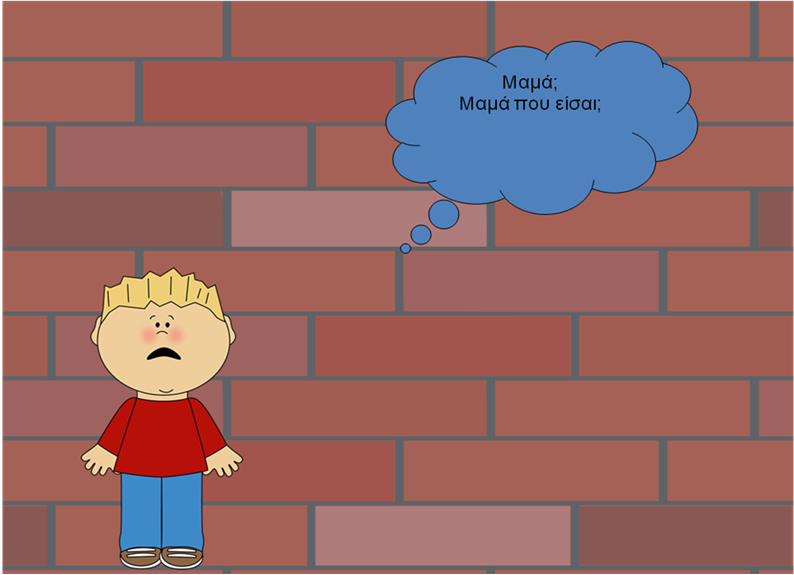 Βοηθητικές ερωτήσεις:Τι βλέπεις;Που πρέπει να πάει το παιδί;Τι πρέπει να κάνει;2η εικόνα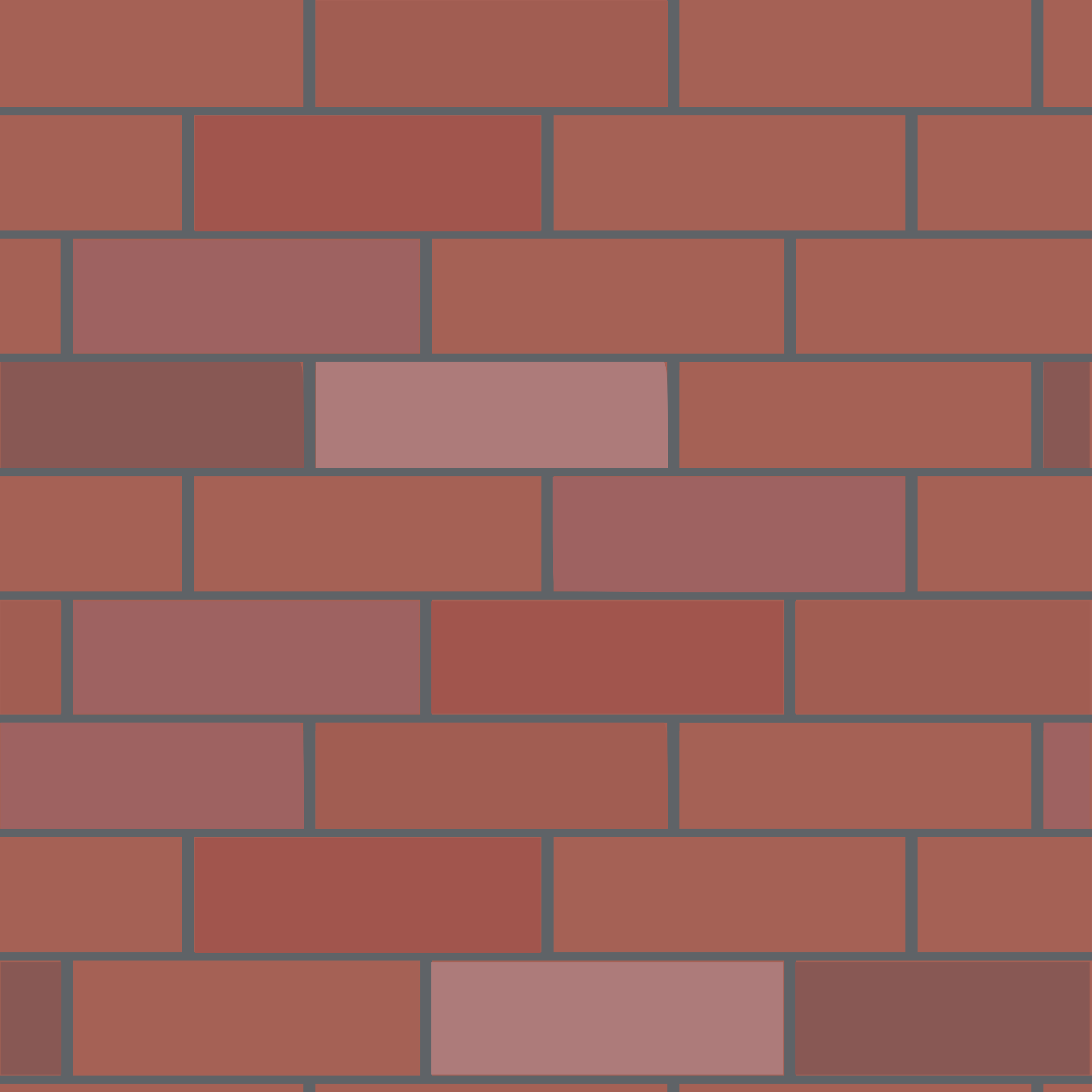 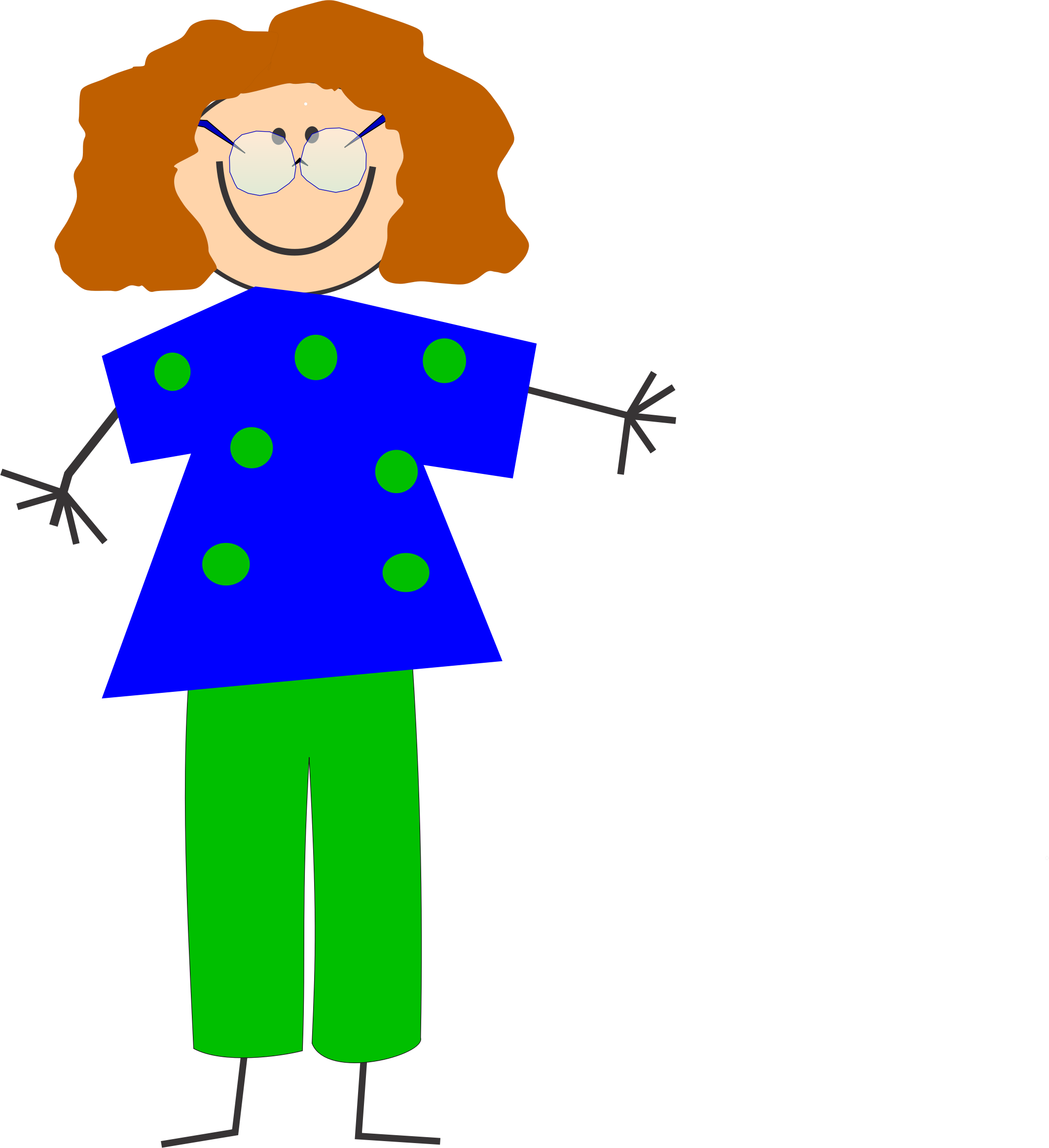 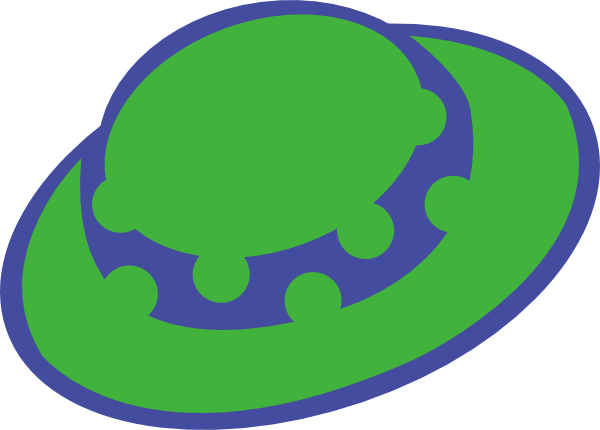 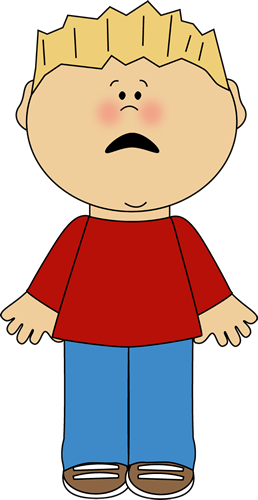 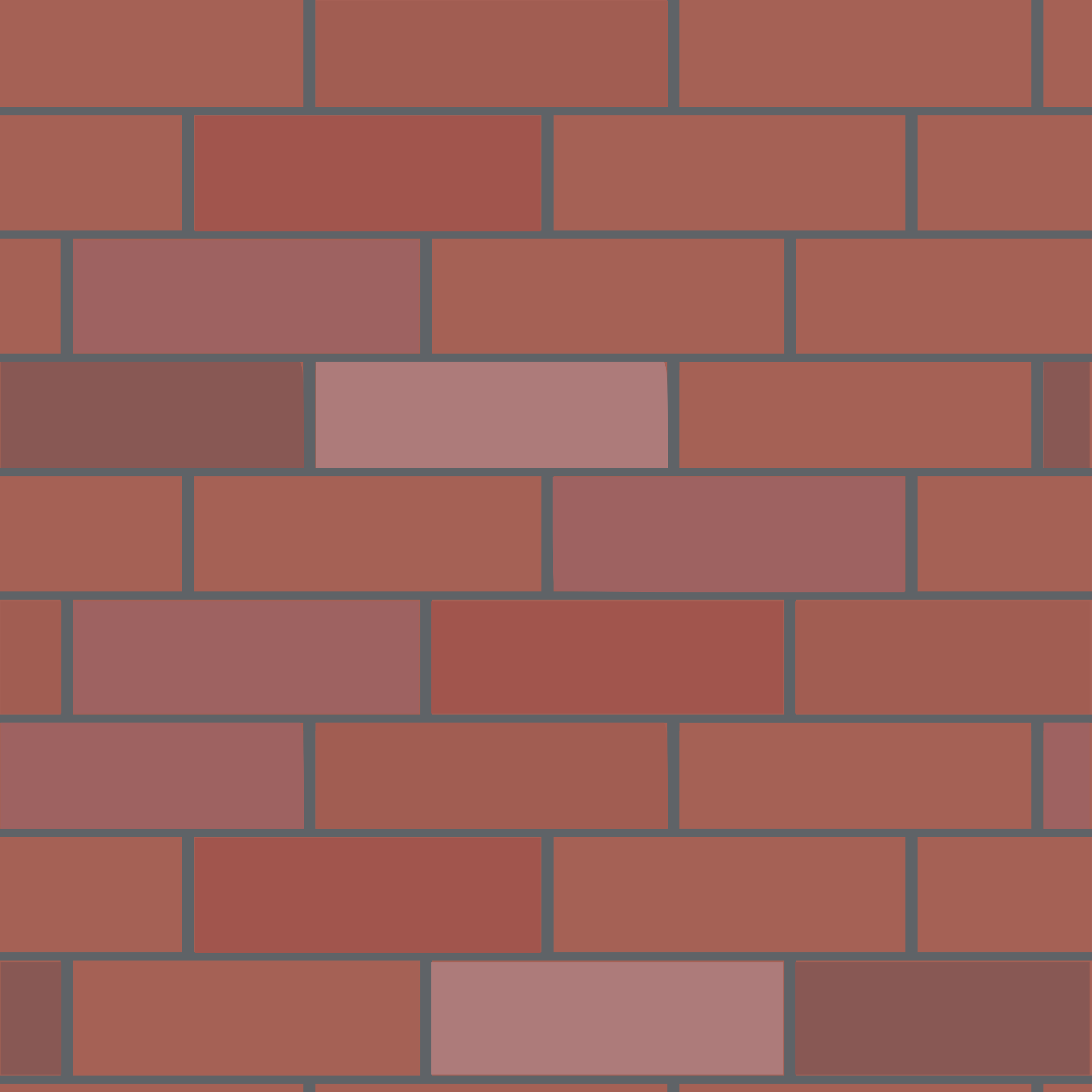 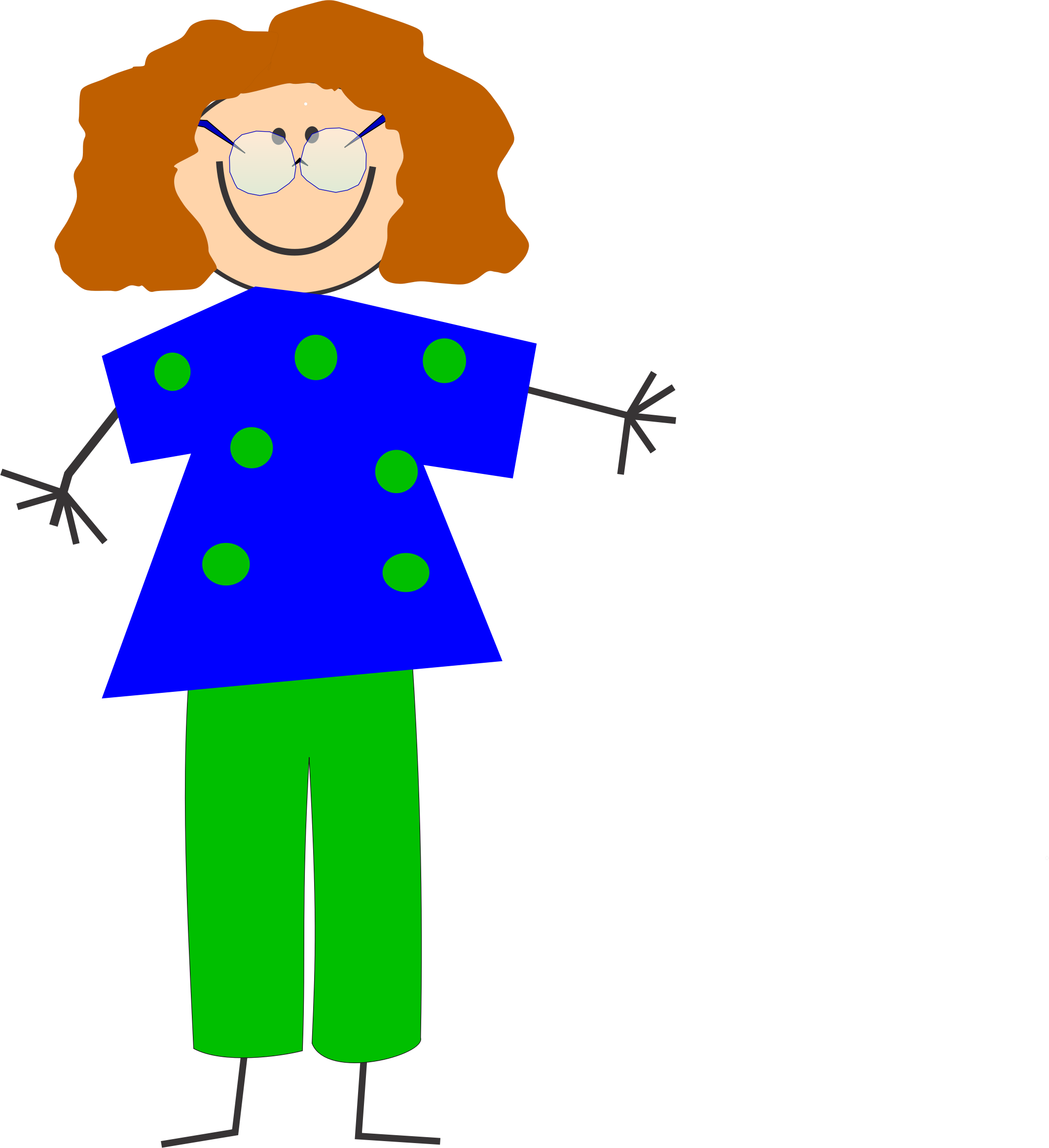 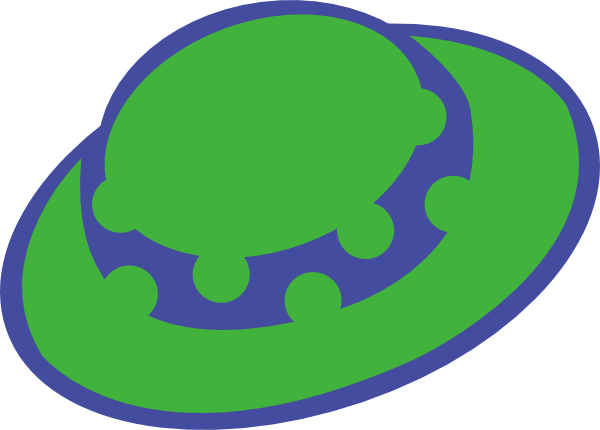 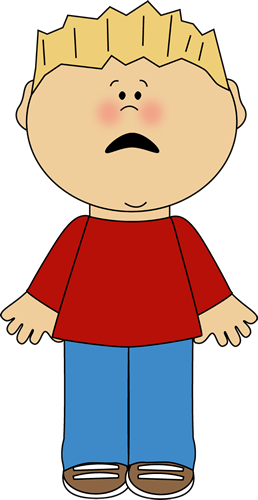 Βοηθητικές ερωτήσεις:Τι βλέπεις;Εάν δεν την ξέρει την κυρία πρέπει να πάει μαζί της;Εάν του πει ότι ξέρει τη μαμά του;Τι πρέπει να κάνει;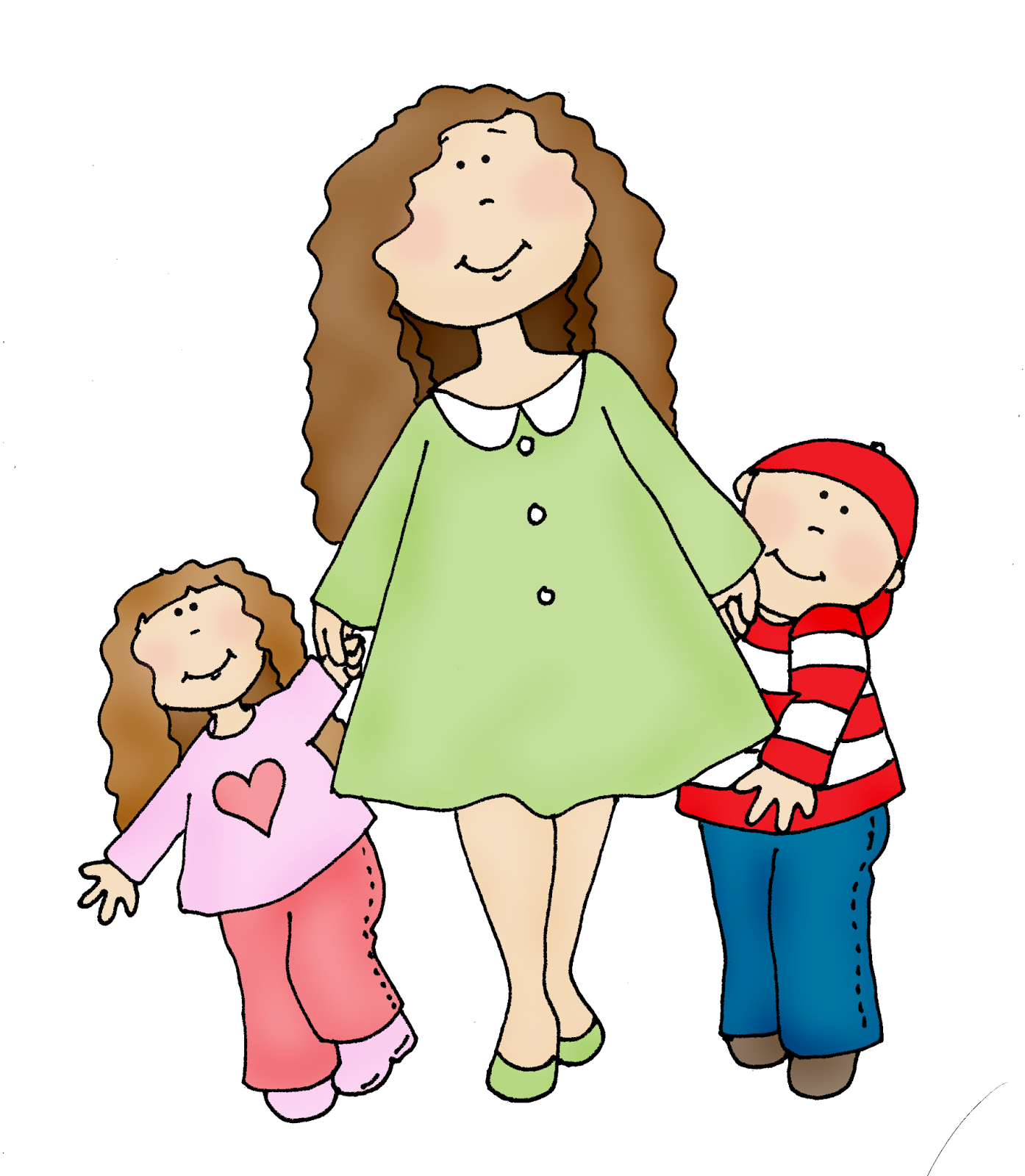 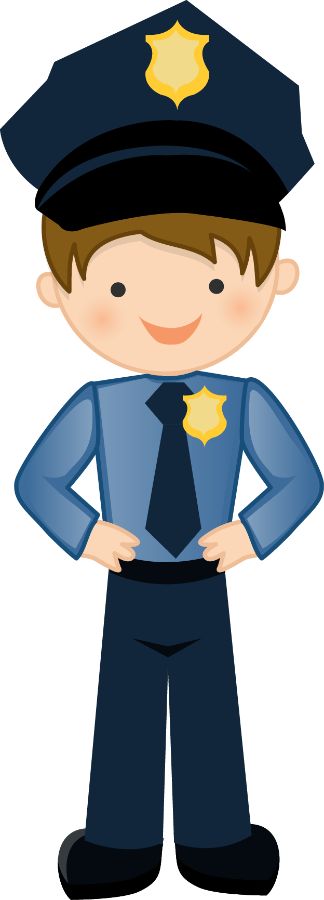 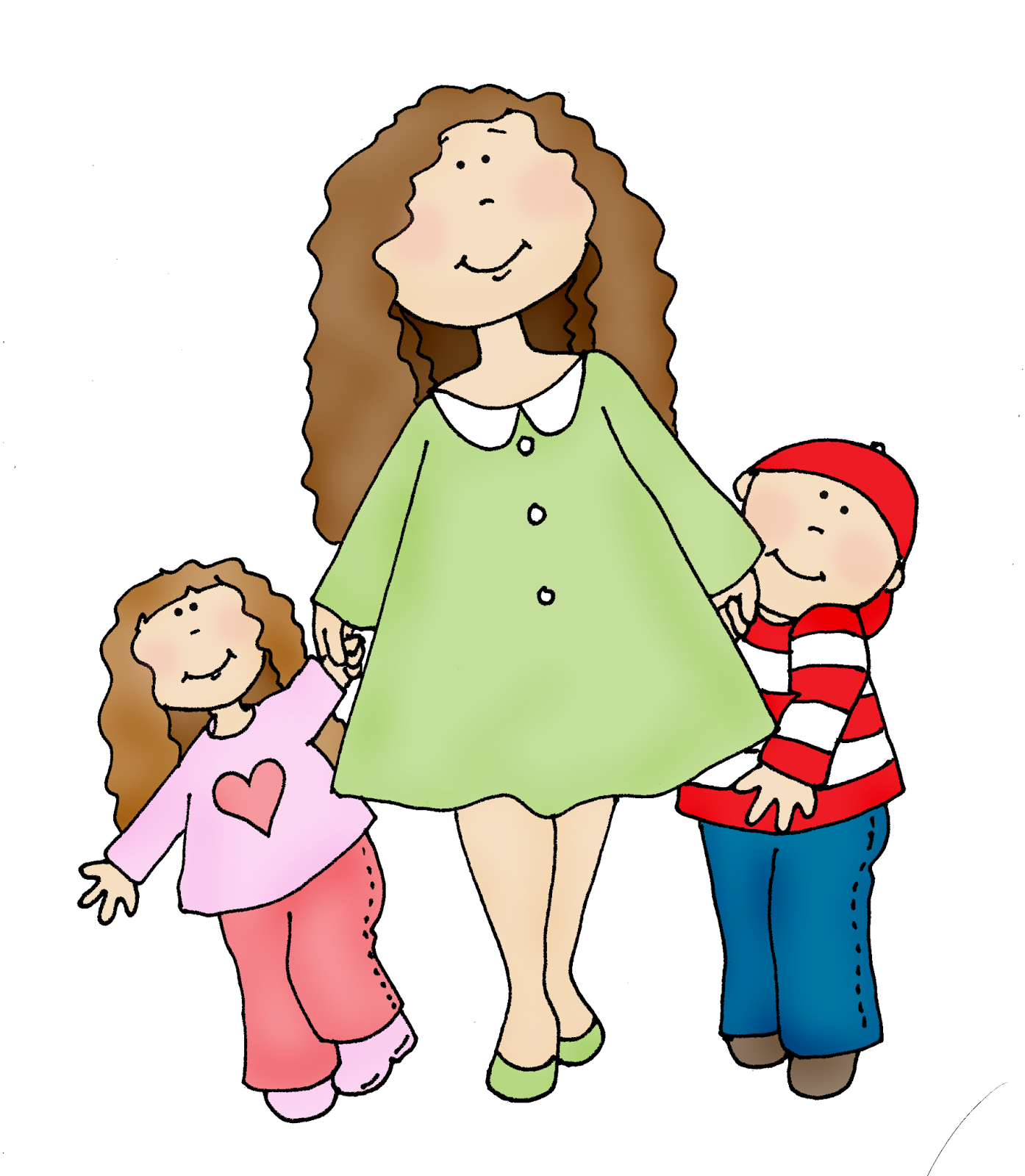 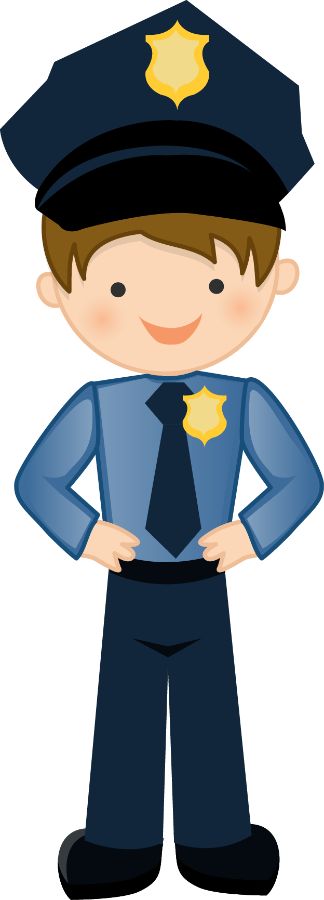 Βοηθητικές ερωτήσεις:Ποιους βλέπεις;Ποιόν πρέπει να εμπιστευτεί ο μικρός;Ο αστυνομικός τι θα κάνει;Πως θα τον βοηθήσει;